Инструкция по электронной регистрации на мероприятие ГАУ ДПО ИРОУважаемый слушатель!Перед участием в мероприятии Вам необходимо пройти электронную регистрацию. Инструкция для регистрацииНеобходимо зайти на сайт: http://edu.iro38.ru: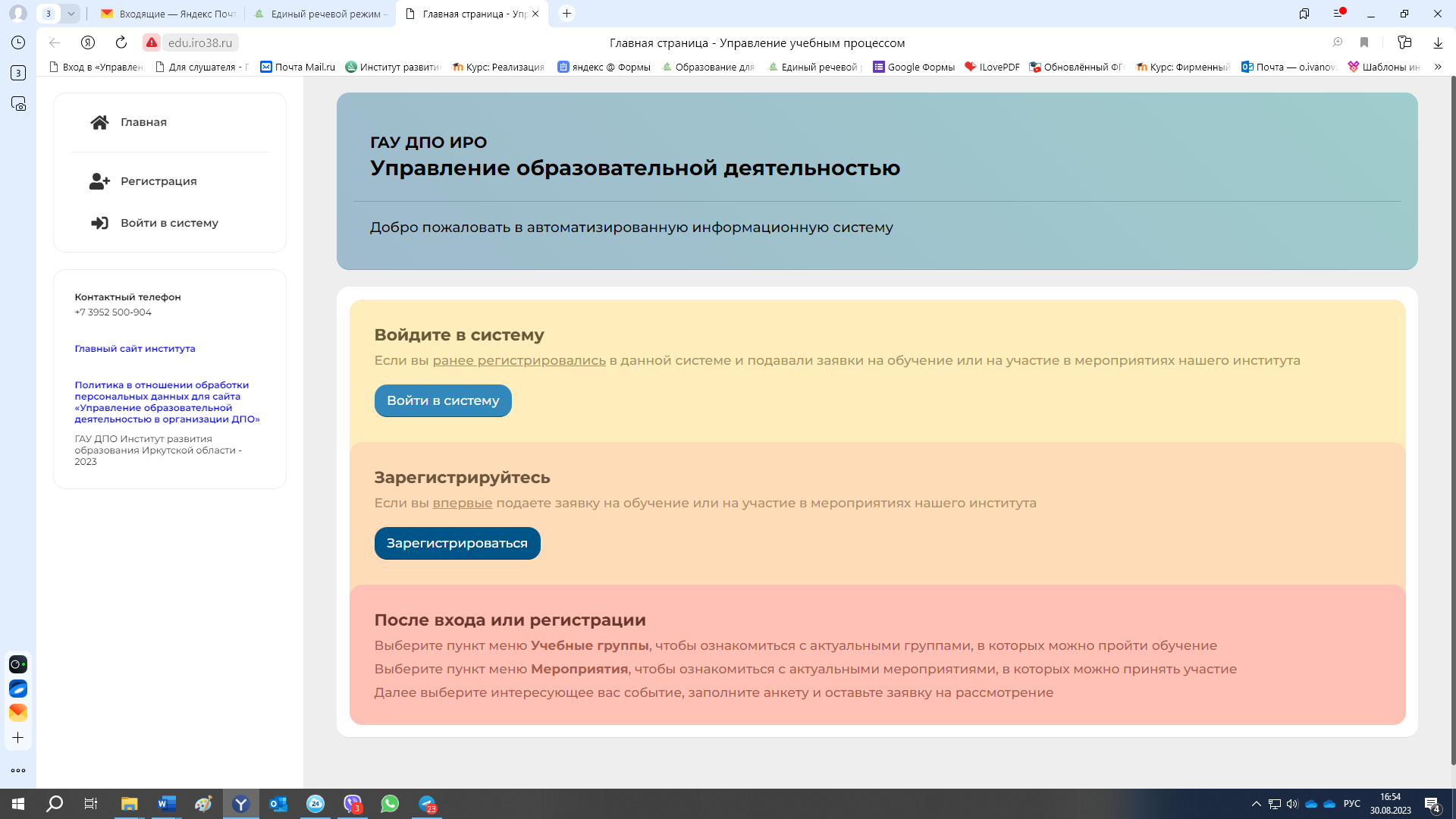 Выбрать «Зарегистрироваться» на панели управления, если у Вас нет личного кабинета в автоматизированной информационной системе (АИС ИРО):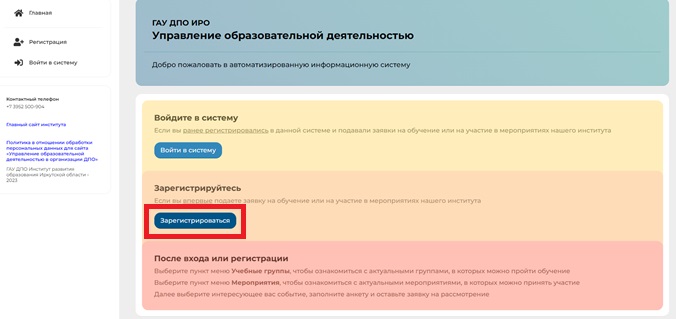 Заполнить все необходимые данные: 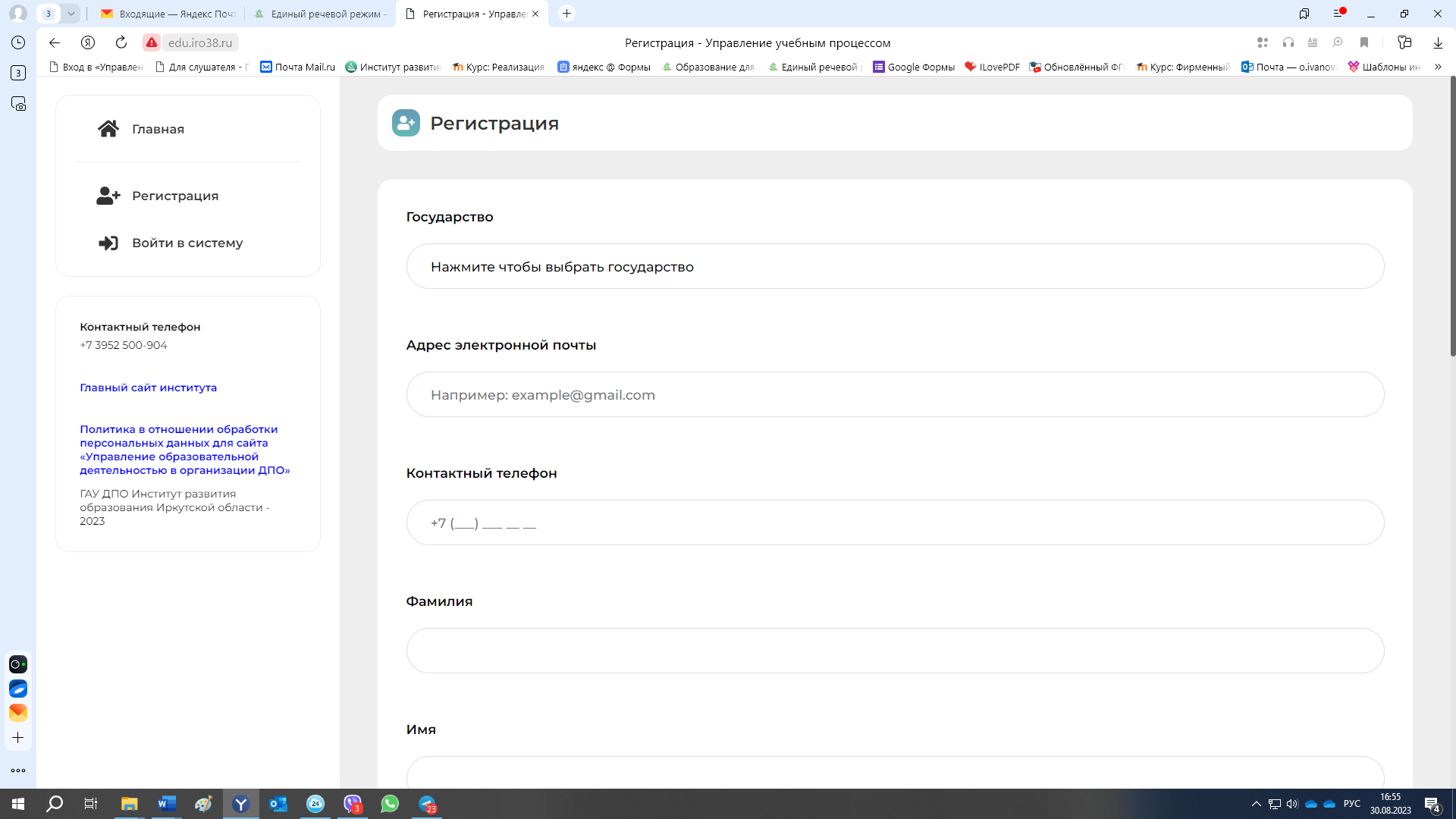 Нажать кнопку «Зарегистрироваться»: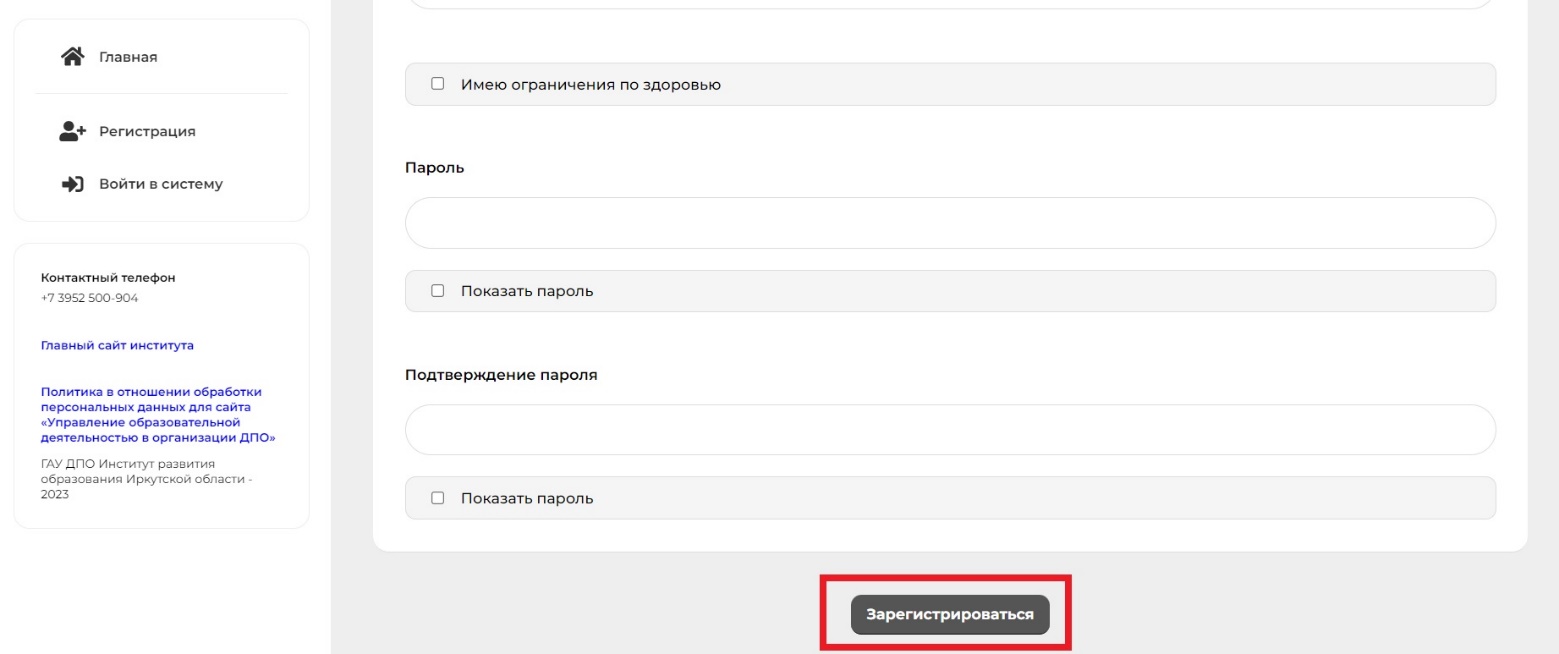 Обратите внимание, на почту, указанную при регистрации, будет приходить вся информация о мероприятии от организаторов.Если Вы уже проходили регистрацию на данном сайте, необходимо выбрать действие «Войти в систему»: 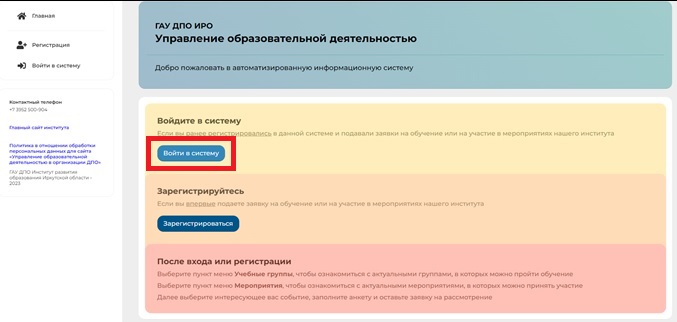 Для входа в систему нужно ввести адрес эл. почты или телефон, или СНИЛС и пароль (придуманный Вами при регистрации):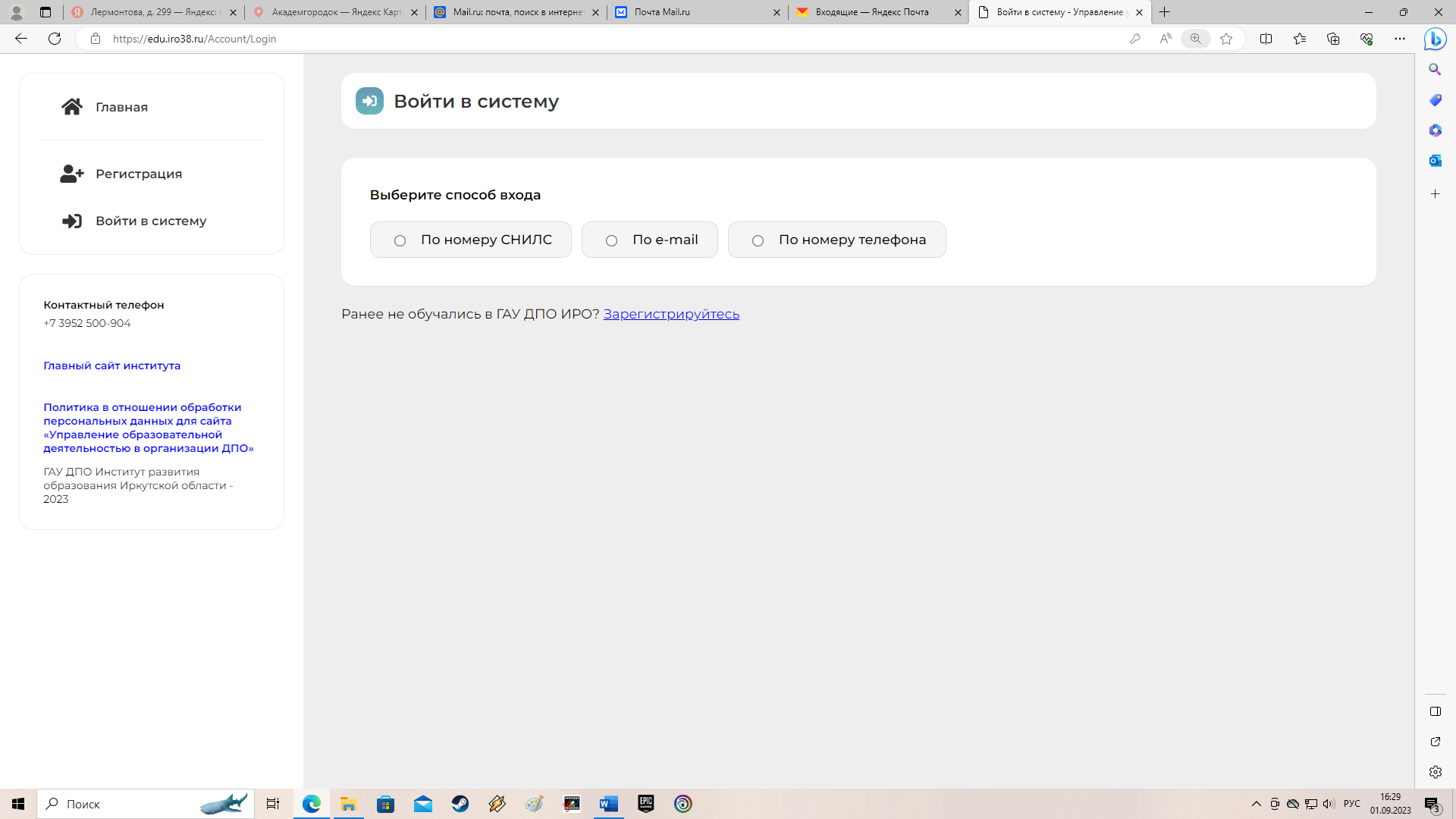 Теперь необходимо зарегистрироваться на само мероприятие.На главной странице в личном кабинете Вам необходимо зайти в раздел «Мероприятия» (меню на главной странице слева):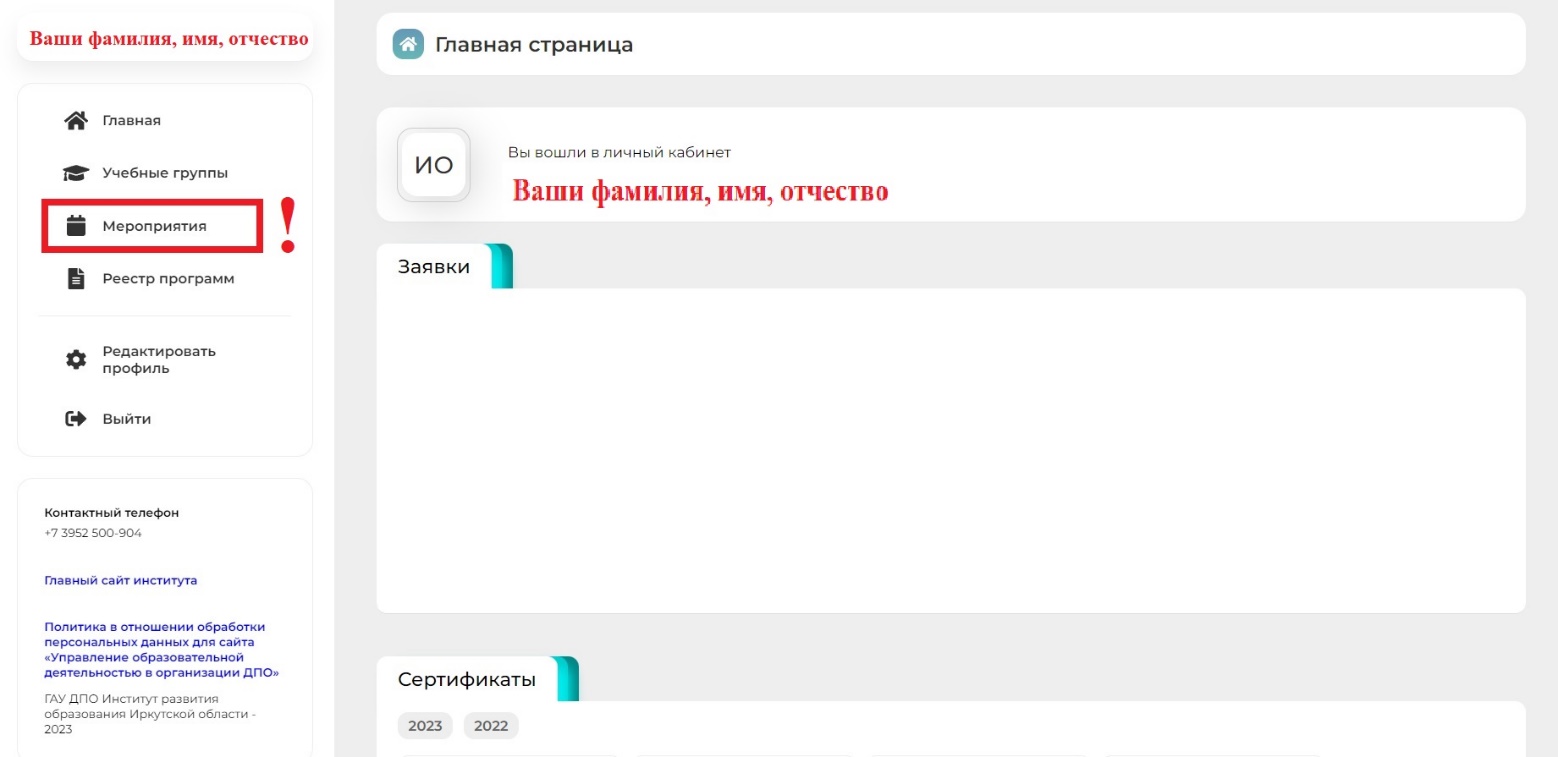 Из предложенного списка выбрать структурное подразделение «Кафедра начального и дошкольного образования» (Кафедра НиДО):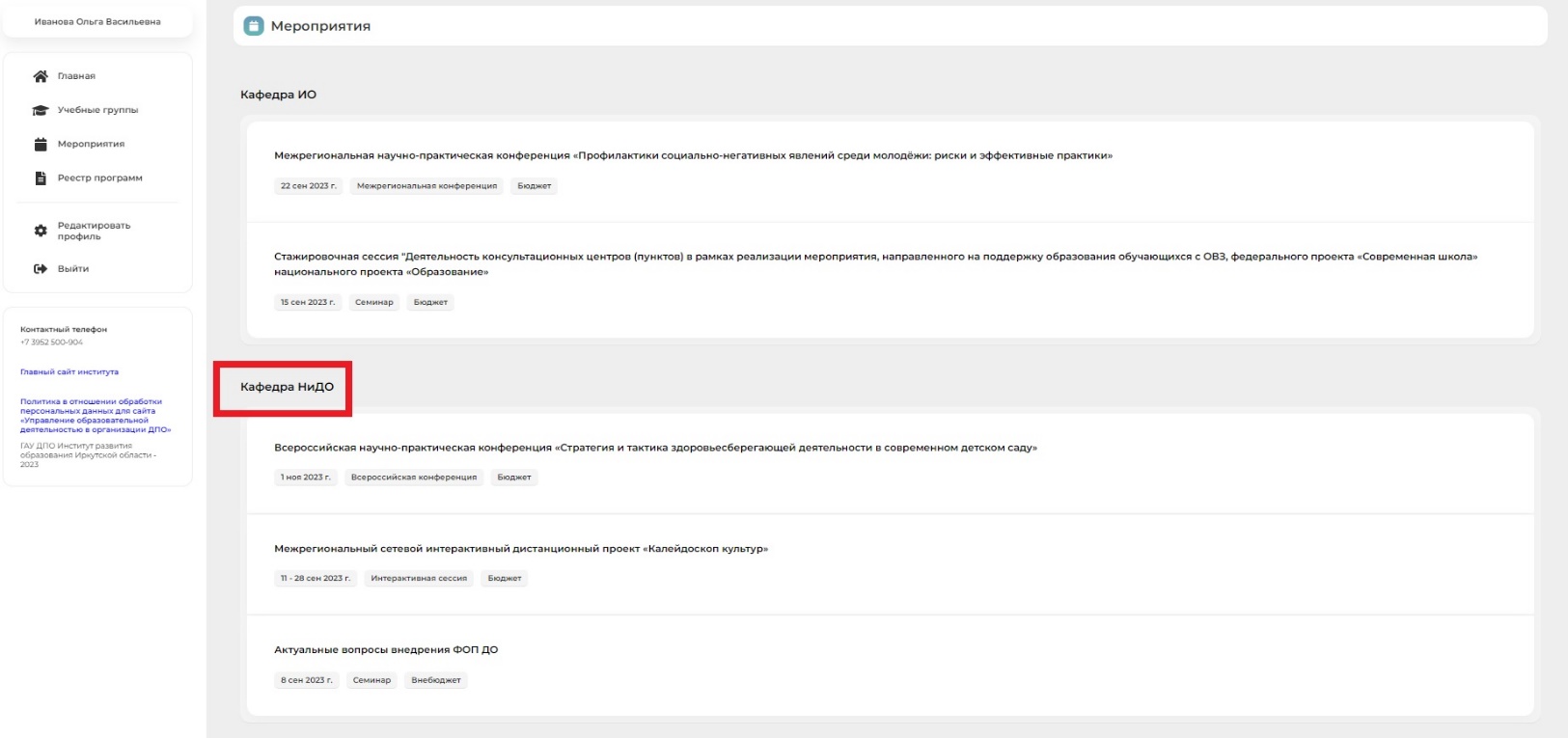 Далее выбрать мероприятие «Межрегиональный сетевой интерактивный дистанционный проект «Калейдоскоп культур» (нажать на «плашку» с названием мероприятия):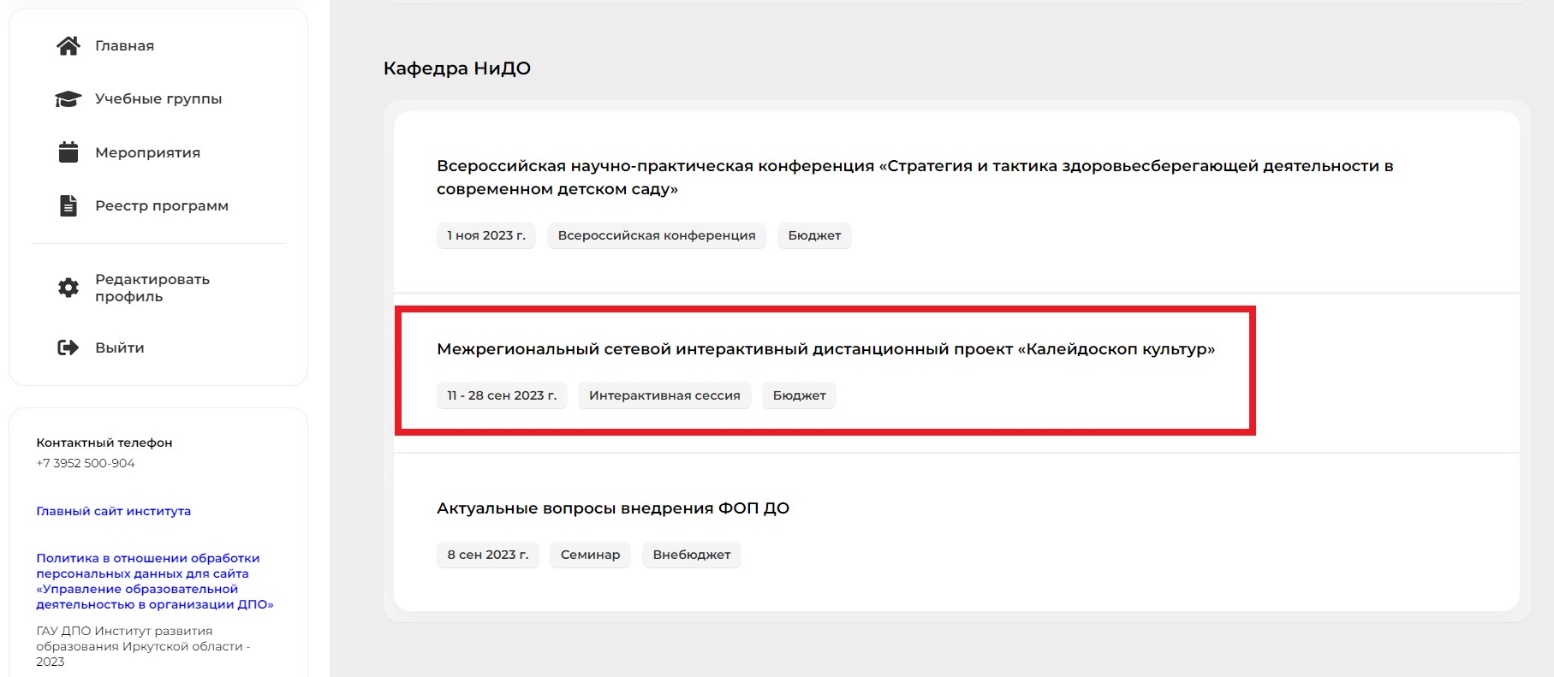 Далее – «Оставить заявку»: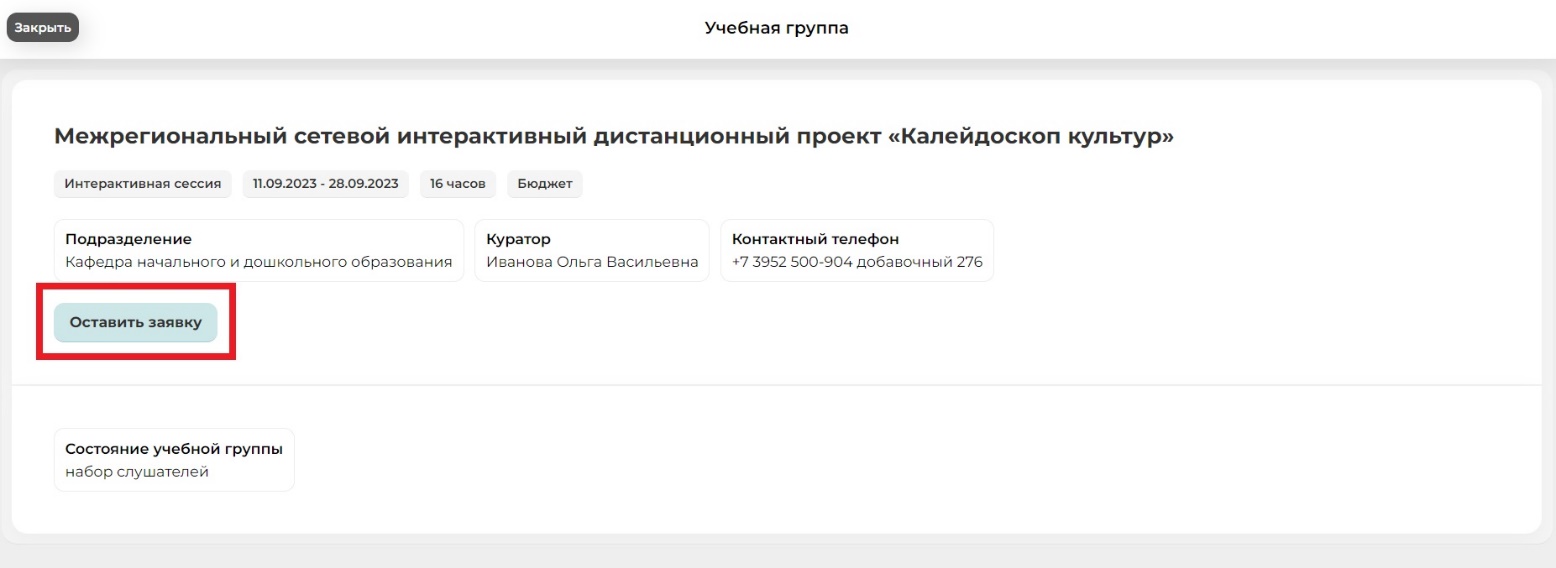 По запросу системы необходимо ввести код: 77014 и нажать «Отправить»: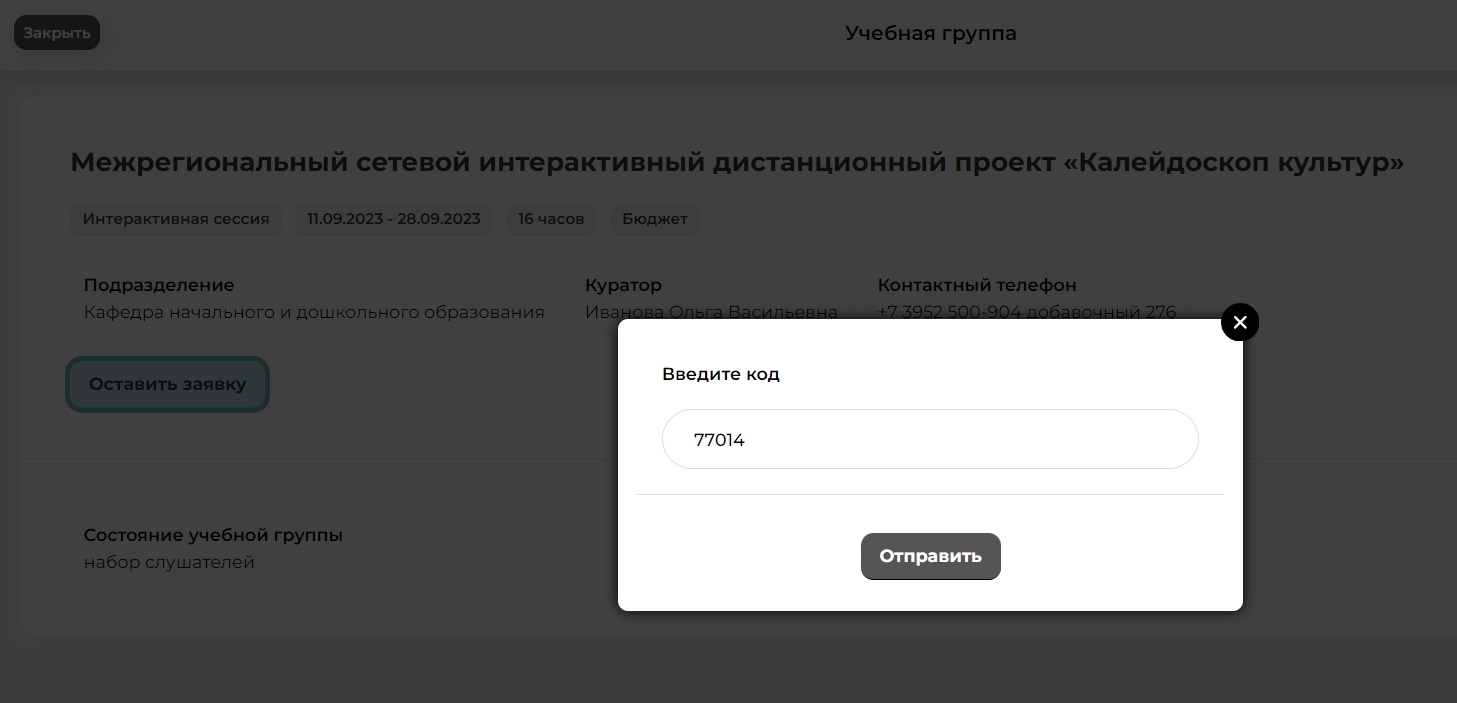 Далее необходимо заполнить анкету: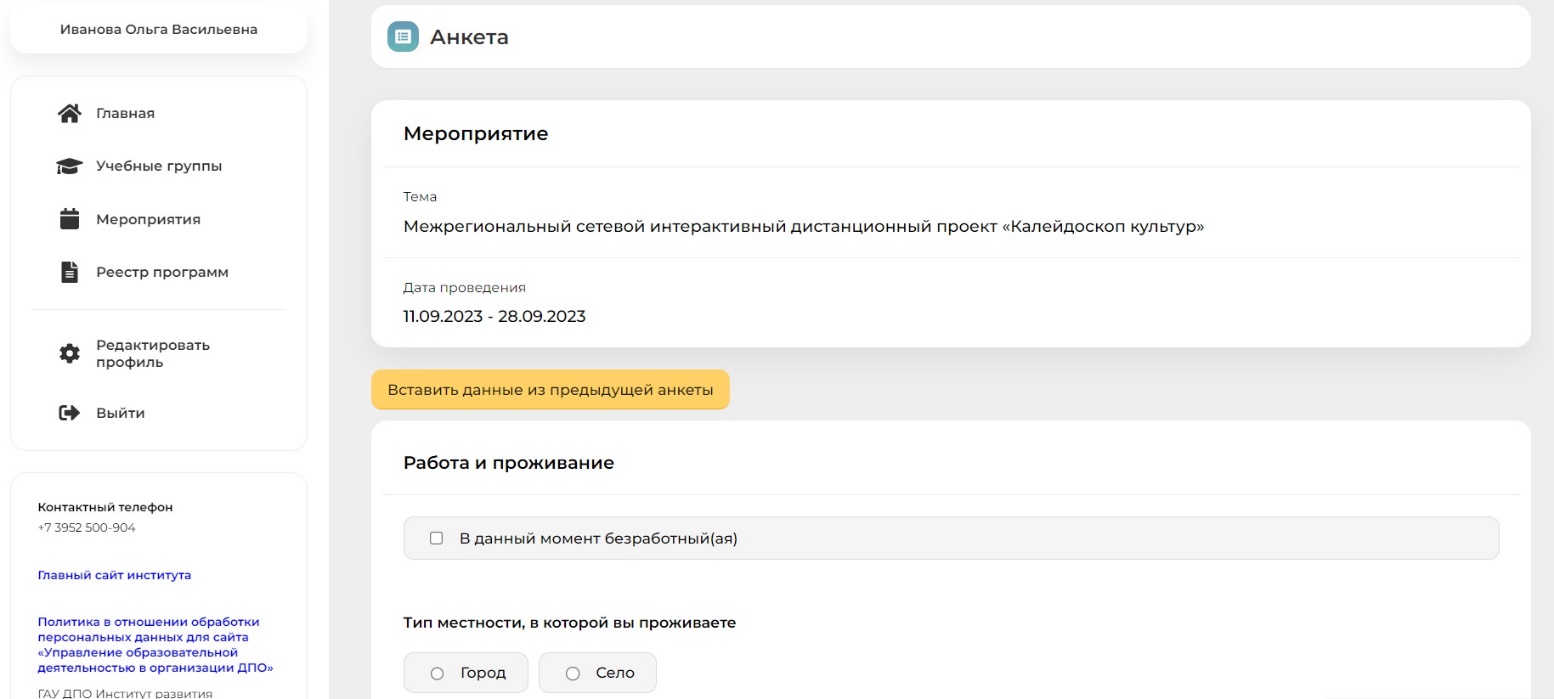 Обратите внимание, при заполнении поля «Категория должности» педагоги выбирают вариант «пед.работники (общеобразовательных организаций (школ, гимназий, лицеев, др.):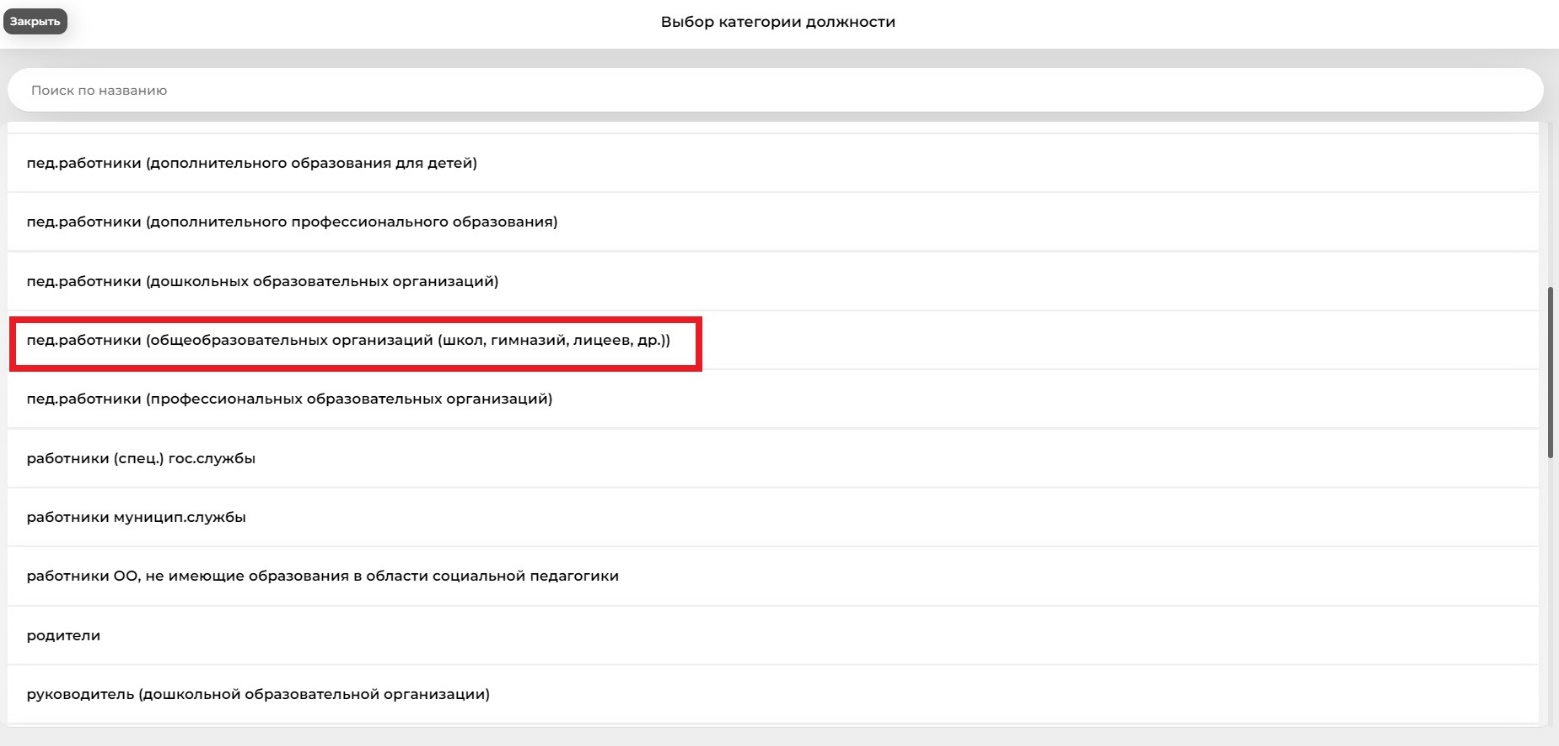  Обучающиеся – вариант «обучающиеся общеобразовательных организаций»: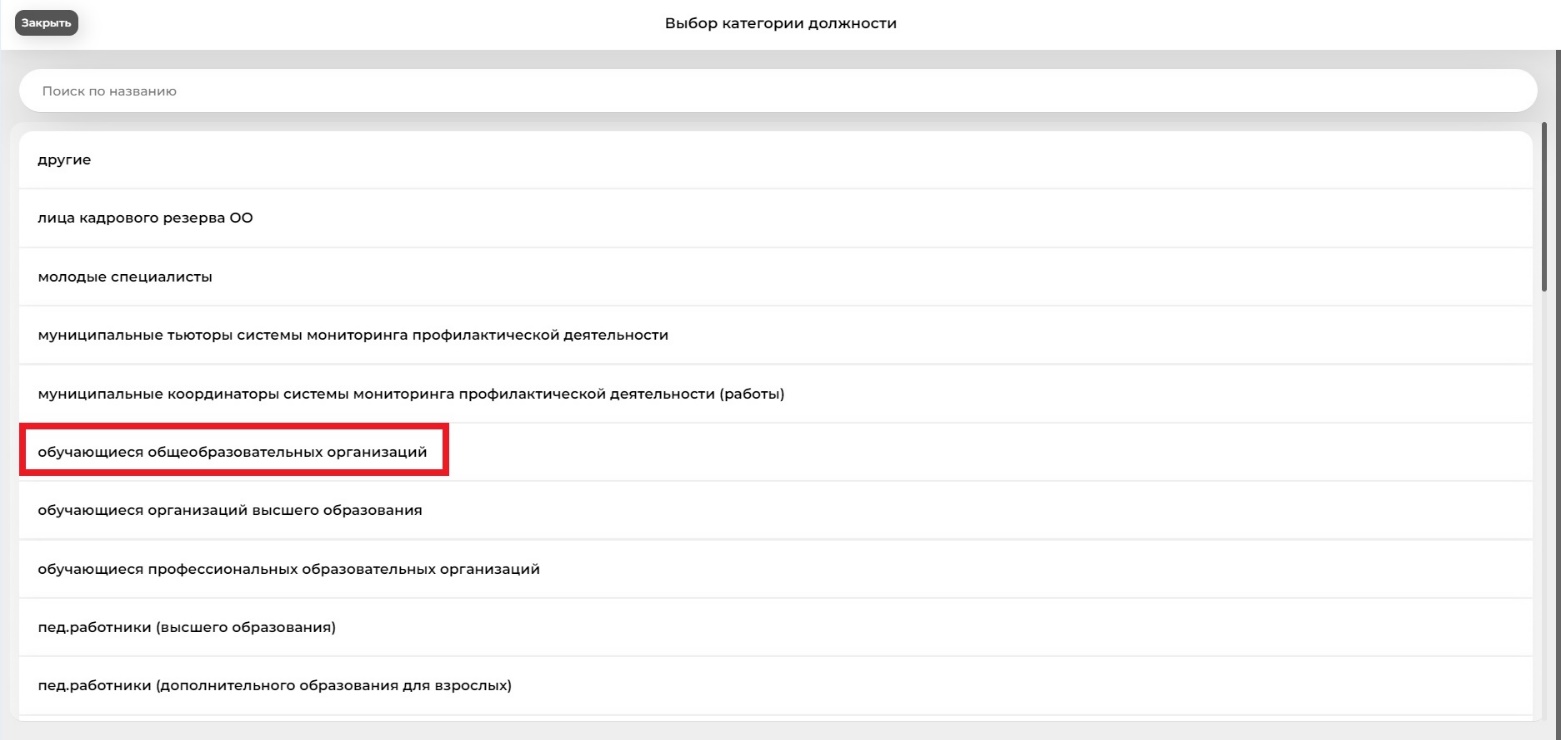 Родители (законные представители) – вариант «родители»: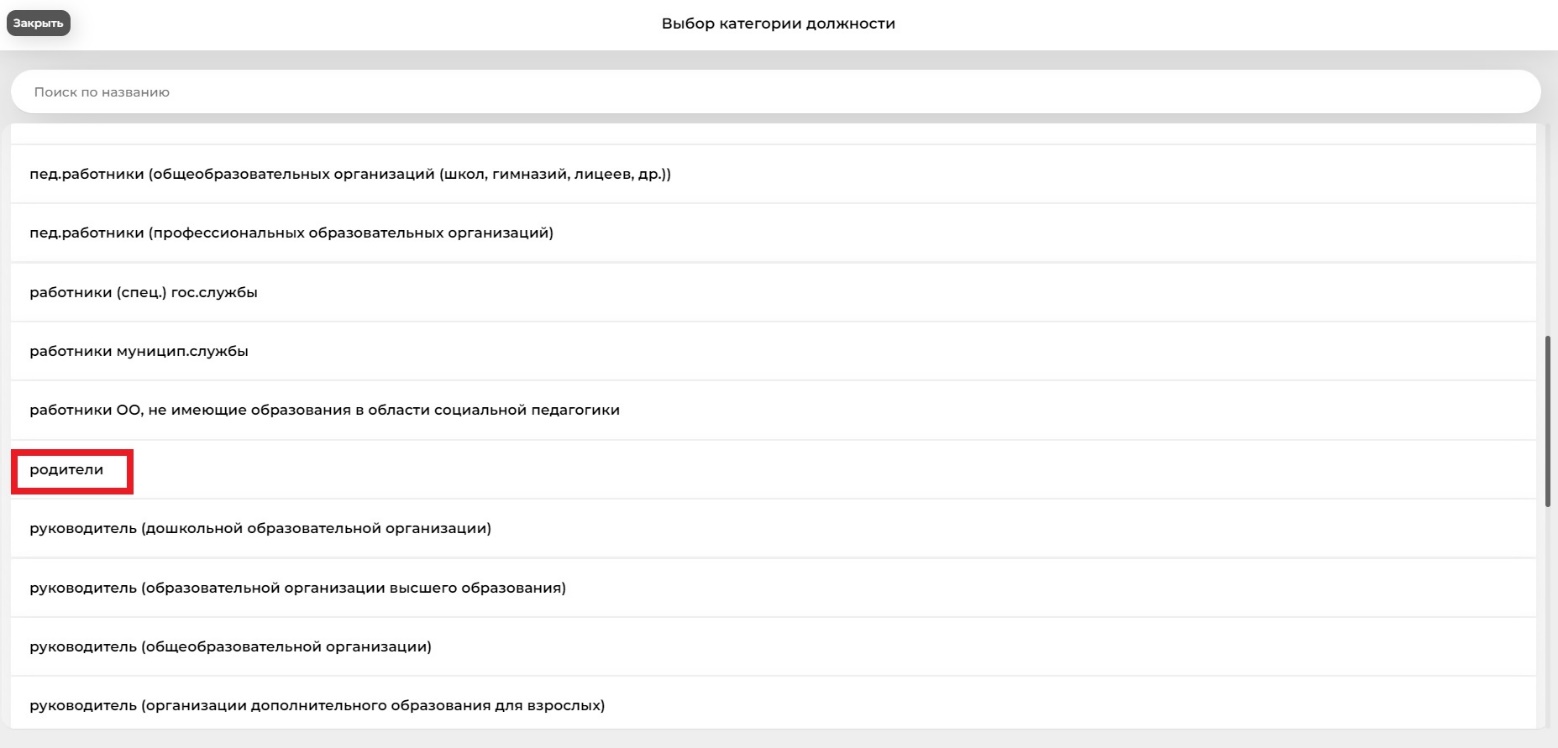 При заполнении поля «Должность» педагогические работники выбирают свою должность, обучающиеся и родители – вариант «другие»: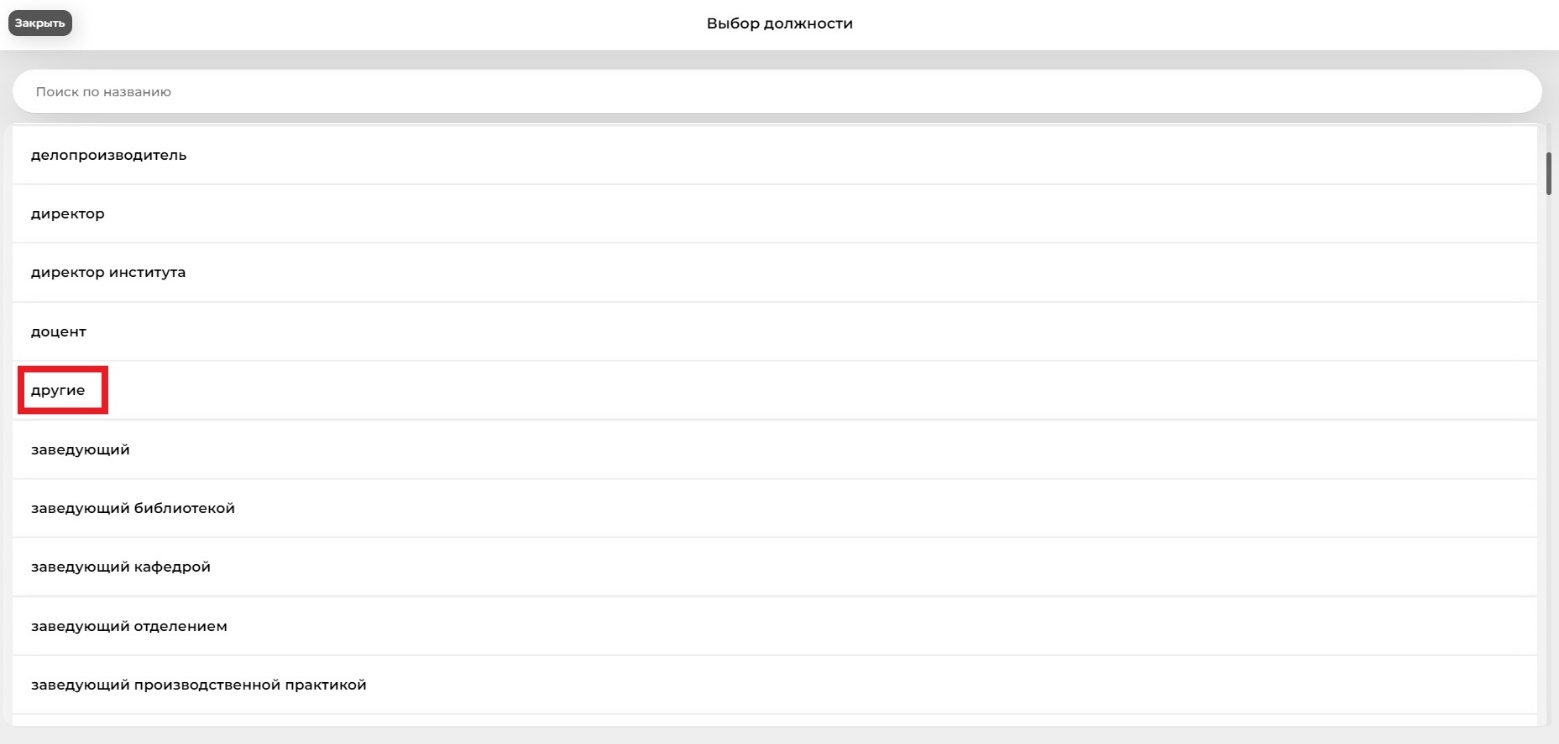 После заполнения всех полей необходимо нажать «Проверить анкету» (внизу страницы):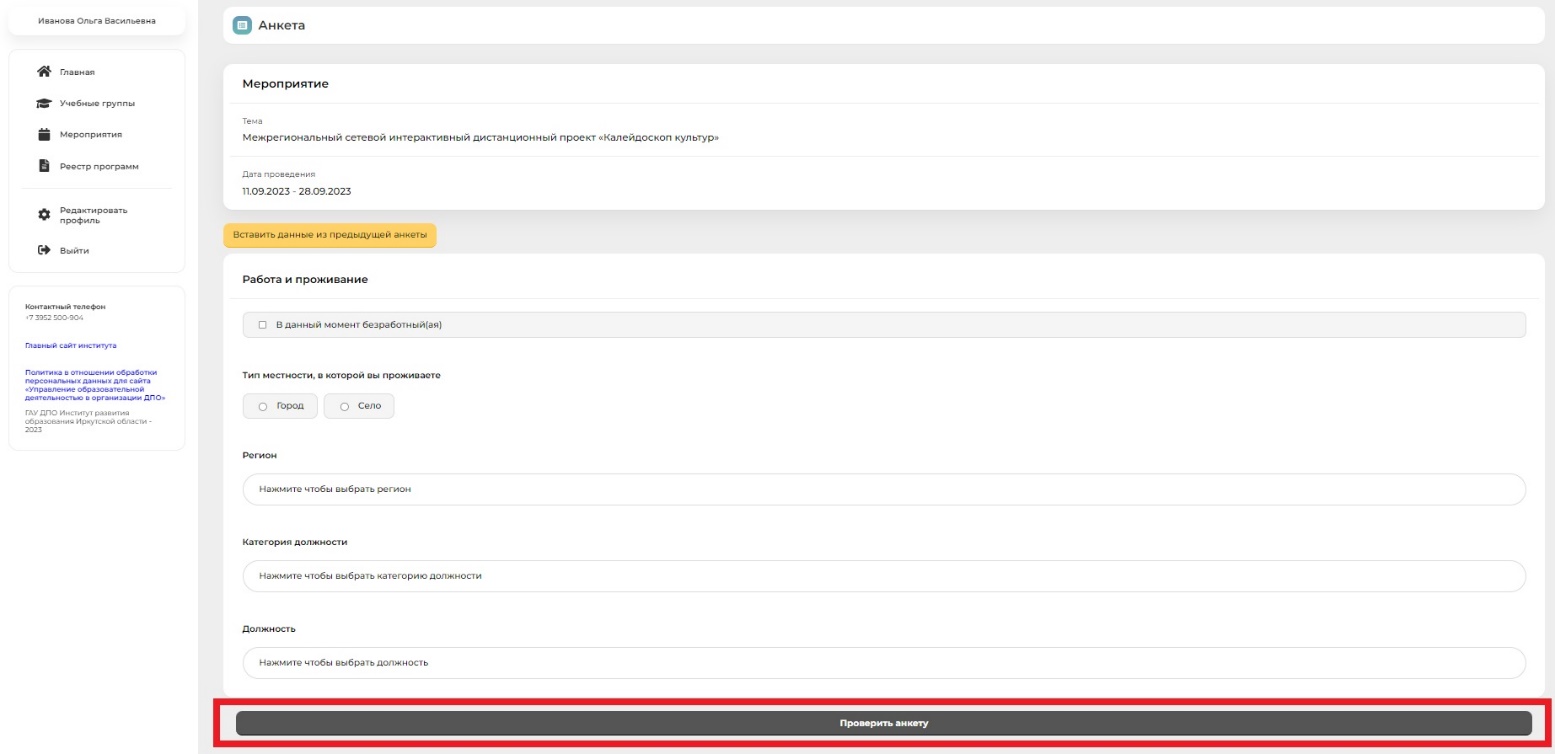 Необходимо внимательно просмотреть внесенную информацию. Обратите внимание, данные из заполненной анкеты в дальнейшем будут обозначены в вашем сертификате. После проверки анкеты нажать «Отправить заявку»: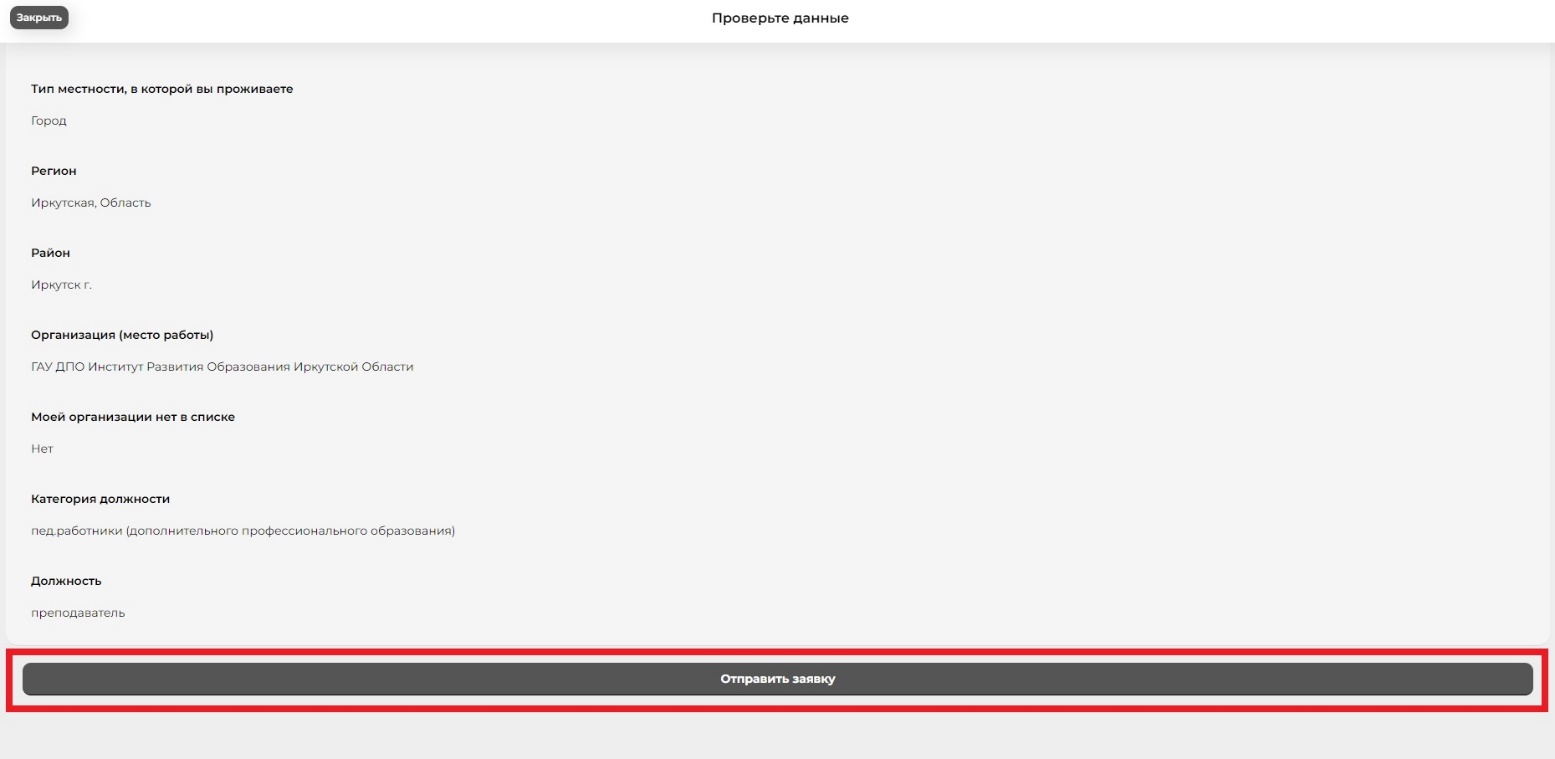 Если появилось поле «Добавление анкеты прошло успешно», значит электронная регистрация на мероприятие успешно пройдена: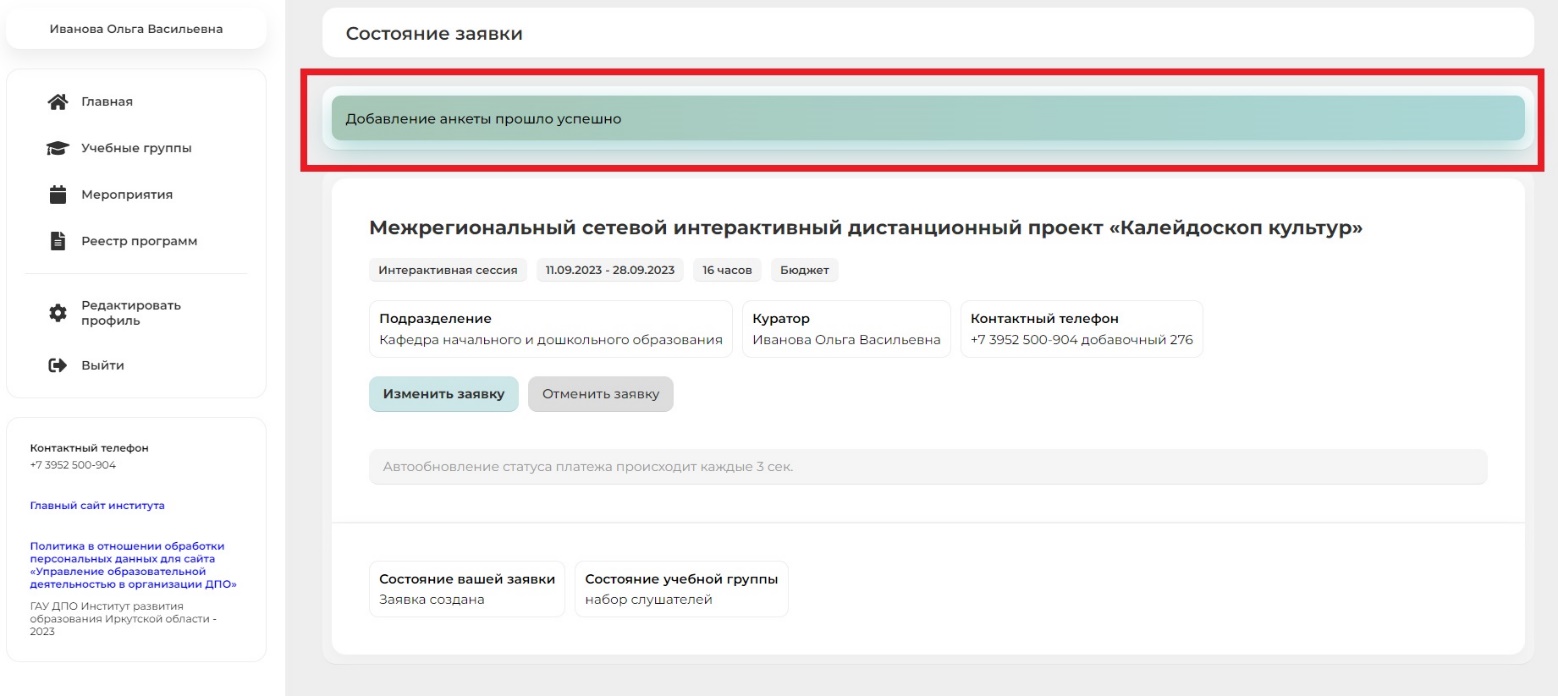 Далее необходимо выйти на главную страницу и убедиться, что вы подали заявку на мероприятие: 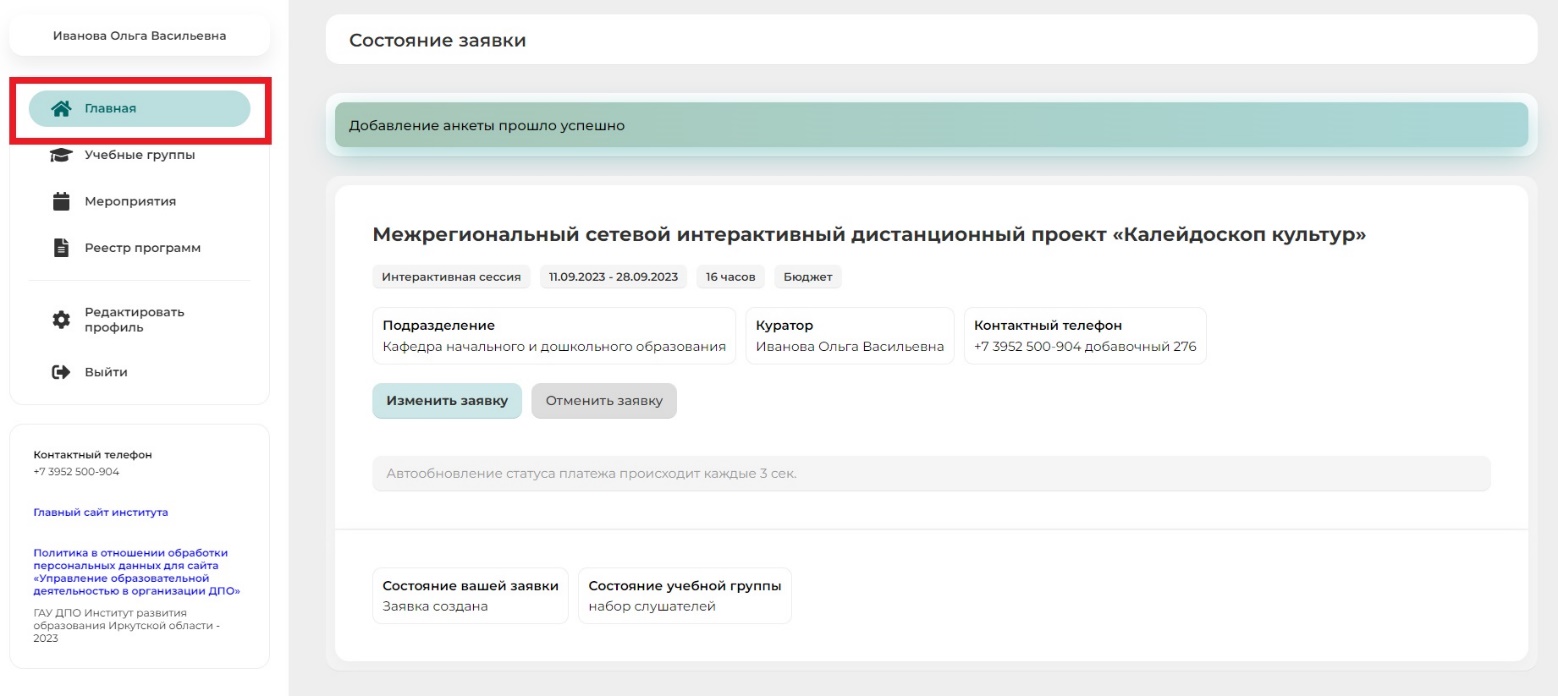 На главной странице вы должны увидеть наименование данного мероприятия во вкладке «Заявки».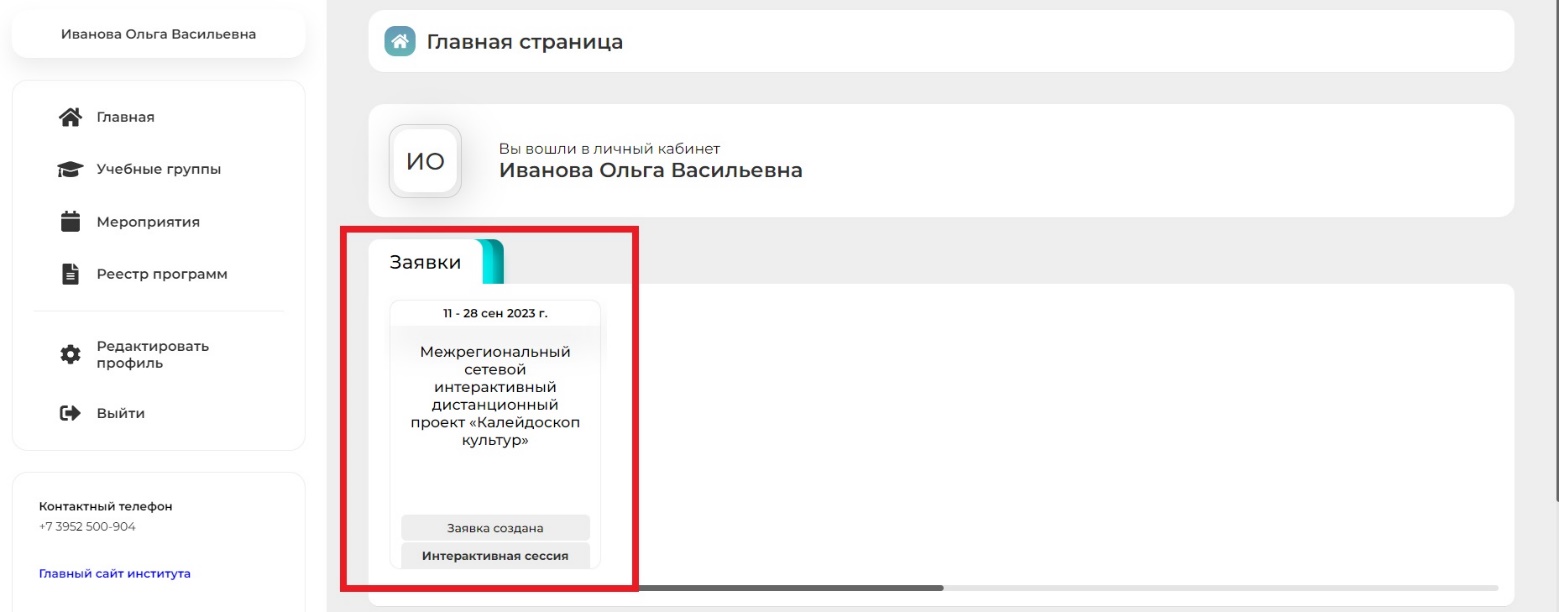 По вопросам регистрации можно обратиться к нашему специалисту:тел. +7(3952)500-904 (доб. 276), эл. почта o.ivanova@iro38.ru – Иванова Ольга Васильевна, заведующий лаборатории сопровождения проектов и программ на уровне начального общего образования ГАУ ДПО ИРО.